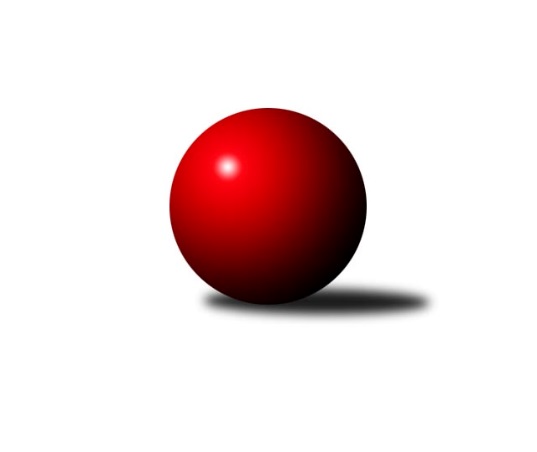 Č.6Ročník 2018/2019	4.6.2024 Krajský přebor Vysočina 2018/2019Statistika 6. kolaTabulka družstev:		družstvo	záp	výh	rem	proh	skore	sety	průměr	body	plné	dorážka	chyby	1.	TJ Sokol Cetoraz	6	5	0	1	34.5 : 13.5 	(39.0 : 33.0)	2471	10	1721	751	41.7	2.	TJ Třebíč C	6	5	0	1	30.0 : 18.0 	(38.0 : 34.0)	2545	10	1748	797	33.2	3.	TJ Nové Město na Moravě A	6	4	1	1	32.0 : 16.0 	(44.5 : 27.5)	2579	9	1772	807	27	4.	TJ Spartak Pelhřimov G	6	4	1	1	29.0 : 19.0 	(40.5 : 31.5)	2473	9	1722	751	35.5	5.	TJ Spartak Pelhřimov B	6	4	0	2	30.0 : 18.0 	(42.0 : 30.0)	2604	8	1802	802	36.5	6.	KK Slavoj Žirovnice B	6	4	0	2	28.0 : 20.0 	(41.5 : 30.5)	2490	8	1732	758	37.5	7.	TJ Třebíč B	6	3	0	3	22.0 : 26.0 	(34.5 : 37.5)	2545	6	1765	781	34.8	8.	TJ BOPO Třebíč B	6	2	0	4	21.5 : 26.5 	(31.0 : 41.0)	2490	4	1723	767	48	9.	KK Jihlava C	6	2	0	4	17.0 : 31.0 	(30.0 : 42.0)	2360	4	1663	697	49.5	10.	TJ Sl. Kamenice nad Lipou B	6	1	0	5	15.0 : 33.0 	(28.0 : 44.0)	2493	2	1716	777	37.5	11.	TJ Start Jihlava B	6	0	1	5	15.0 : 33.0 	(28.0 : 44.0)	2390	1	1696	694	52.3	12.	TJ Nové Město na Moravě B	6	0	1	5	14.0 : 34.0 	(35.0 : 37.0)	2460	1	1707	753	37.3Tabulka doma:		družstvo	záp	výh	rem	proh	skore	sety	průměr	body	maximum	minimum	1.	TJ Spartak Pelhřimov G	4	4	0	0	24.0 : 8.0 	(33.0 : 15.0)	2645	8	2679	2605	2.	TJ Nové Město na Moravě A	4	3	1	0	23.0 : 9.0 	(34.5 : 13.5)	2602	7	2672	2528	3.	TJ Sokol Cetoraz	3	3	0	0	21.0 : 3.0 	(25.0 : 11.0)	2366	6	2387	2334	4.	KK Slavoj Žirovnice B	3	3	0	0	18.0 : 6.0 	(26.0 : 10.0)	2580	6	2589	2564	5.	TJ Třebíč C	3	3	0	0	18.0 : 6.0 	(25.0 : 11.0)	2646	6	2658	2635	6.	TJ Třebíč B	4	3	0	1	20.0 : 12.0 	(30.5 : 17.5)	2691	6	2788	2631	7.	TJ BOPO Třebíč B	3	2	0	1	13.5 : 10.5 	(18.5 : 17.5)	2397	4	2406	2382	8.	KK Jihlava C	3	2	0	1	13.0 : 11.0 	(19.0 : 17.0)	2580	4	2600	2553	9.	TJ Spartak Pelhřimov B	3	1	0	2	11.0 : 13.0 	(18.0 : 18.0)	2582	2	2604	2569	10.	TJ Nové Město na Moravě B	3	0	1	2	8.0 : 16.0 	(21.0 : 15.0)	2485	1	2490	2480	11.	TJ Sl. Kamenice nad Lipou B	0	0	0	0	0.0 : 0.0 	(0.0 : 0.0)	0	0	0	0	12.	TJ Start Jihlava B	3	0	0	3	6.0 : 18.0 	(13.5 : 22.5)	2348	0	2376	2327Tabulka venku:		družstvo	záp	výh	rem	proh	skore	sety	průměr	body	maximum	minimum	1.	TJ Spartak Pelhřimov B	3	3	0	0	19.0 : 5.0 	(24.0 : 12.0)	2612	6	2746	2473	2.	TJ Sokol Cetoraz	3	2	0	1	13.5 : 10.5 	(14.0 : 22.0)	2506	4	2541	2488	3.	TJ Třebíč C	3	2	0	1	12.0 : 12.0 	(13.0 : 23.0)	2539	4	2622	2400	4.	TJ Nové Město na Moravě A	2	1	0	1	9.0 : 7.0 	(10.0 : 14.0)	2565	2	2568	2562	5.	KK Slavoj Žirovnice B	3	1	0	2	10.0 : 14.0 	(15.5 : 20.5)	2459	2	2531	2373	6.	TJ Sl. Kamenice nad Lipou B	6	1	0	5	15.0 : 33.0 	(28.0 : 44.0)	2493	2	2607	2398	7.	TJ Spartak Pelhřimov G	2	0	1	1	5.0 : 11.0 	(7.5 : 16.5)	2387	1	2478	2295	8.	TJ Start Jihlava B	3	0	1	2	9.0 : 15.0 	(14.5 : 21.5)	2404	1	2494	2243	9.	TJ Třebíč B	2	0	0	2	2.0 : 14.0 	(4.0 : 20.0)	2473	0	2504	2441	10.	TJ BOPO Třebíč B	3	0	0	3	8.0 : 16.0 	(12.5 : 23.5)	2536	0	2556	2519	11.	TJ Nové Město na Moravě B	3	0	0	3	6.0 : 18.0 	(14.0 : 22.0)	2451	0	2484	2409	12.	KK Jihlava C	3	0	0	3	4.0 : 20.0 	(11.0 : 25.0)	2287	0	2452	2153Tabulka podzimní části:		družstvo	záp	výh	rem	proh	skore	sety	průměr	body	doma	venku	1.	TJ Sokol Cetoraz	6	5	0	1	34.5 : 13.5 	(39.0 : 33.0)	2471	10 	3 	0 	0 	2 	0 	1	2.	TJ Třebíč C	6	5	0	1	30.0 : 18.0 	(38.0 : 34.0)	2545	10 	3 	0 	0 	2 	0 	1	3.	TJ Nové Město na Moravě A	6	4	1	1	32.0 : 16.0 	(44.5 : 27.5)	2579	9 	3 	1 	0 	1 	0 	1	4.	TJ Spartak Pelhřimov G	6	4	1	1	29.0 : 19.0 	(40.5 : 31.5)	2473	9 	4 	0 	0 	0 	1 	1	5.	TJ Spartak Pelhřimov B	6	4	0	2	30.0 : 18.0 	(42.0 : 30.0)	2604	8 	1 	0 	2 	3 	0 	0	6.	KK Slavoj Žirovnice B	6	4	0	2	28.0 : 20.0 	(41.5 : 30.5)	2490	8 	3 	0 	0 	1 	0 	2	7.	TJ Třebíč B	6	3	0	3	22.0 : 26.0 	(34.5 : 37.5)	2545	6 	3 	0 	1 	0 	0 	2	8.	TJ BOPO Třebíč B	6	2	0	4	21.5 : 26.5 	(31.0 : 41.0)	2490	4 	2 	0 	1 	0 	0 	3	9.	KK Jihlava C	6	2	0	4	17.0 : 31.0 	(30.0 : 42.0)	2360	4 	2 	0 	1 	0 	0 	3	10.	TJ Sl. Kamenice nad Lipou B	6	1	0	5	15.0 : 33.0 	(28.0 : 44.0)	2493	2 	0 	0 	0 	1 	0 	5	11.	TJ Start Jihlava B	6	0	1	5	15.0 : 33.0 	(28.0 : 44.0)	2390	1 	0 	0 	3 	0 	1 	2	12.	TJ Nové Město na Moravě B	6	0	1	5	14.0 : 34.0 	(35.0 : 37.0)	2460	1 	0 	1 	2 	0 	0 	3Tabulka jarní části:		družstvo	záp	výh	rem	proh	skore	sety	průměr	body	doma	venku	1.	KK Jihlava C	0	0	0	0	0.0 : 0.0 	(0.0 : 0.0)	0	0 	0 	0 	0 	0 	0 	0 	2.	TJ Sokol Cetoraz	0	0	0	0	0.0 : 0.0 	(0.0 : 0.0)	0	0 	0 	0 	0 	0 	0 	0 	3.	TJ Nové Město na Moravě B	0	0	0	0	0.0 : 0.0 	(0.0 : 0.0)	0	0 	0 	0 	0 	0 	0 	0 	4.	TJ Start Jihlava B	0	0	0	0	0.0 : 0.0 	(0.0 : 0.0)	0	0 	0 	0 	0 	0 	0 	0 	5.	TJ BOPO Třebíč B	0	0	0	0	0.0 : 0.0 	(0.0 : 0.0)	0	0 	0 	0 	0 	0 	0 	0 	6.	KK Slavoj Žirovnice B	0	0	0	0	0.0 : 0.0 	(0.0 : 0.0)	0	0 	0 	0 	0 	0 	0 	0 	7.	TJ Spartak Pelhřimov G	0	0	0	0	0.0 : 0.0 	(0.0 : 0.0)	0	0 	0 	0 	0 	0 	0 	0 	8.	TJ Třebíč B	0	0	0	0	0.0 : 0.0 	(0.0 : 0.0)	0	0 	0 	0 	0 	0 	0 	0 	9.	TJ Třebíč C	0	0	0	0	0.0 : 0.0 	(0.0 : 0.0)	0	0 	0 	0 	0 	0 	0 	0 	10.	TJ Nové Město na Moravě A	0	0	0	0	0.0 : 0.0 	(0.0 : 0.0)	0	0 	0 	0 	0 	0 	0 	0 	11.	TJ Spartak Pelhřimov B	0	0	0	0	0.0 : 0.0 	(0.0 : 0.0)	0	0 	0 	0 	0 	0 	0 	0 	12.	TJ Sl. Kamenice nad Lipou B	0	0	0	0	0.0 : 0.0 	(0.0 : 0.0)	0	0 	0 	0 	0 	0 	0 	0 Zisk bodů pro družstvo:		jméno hráče	družstvo	body	zápasy	v %	dílčí body	sety	v %	1.	Jiří Loučka 	TJ Nové Město na Moravě A 	5	/	5	(100%)	9	/	10	(90%)	2.	Bohumil Nentvich 	TJ Spartak Pelhřimov B 	5	/	5	(100%)	8.5	/	10	(85%)	3.	Zdeněk Januška 	KK Slavoj Žirovnice B 	5	/	5	(100%)	7	/	10	(70%)	4.	Jaroslav Lhotka 	TJ Sokol Cetoraz  	5	/	5	(100%)	7	/	10	(70%)	5.	Milan Gregorovič 	TJ BOPO Třebíč B 	5	/	5	(100%)	6	/	10	(60%)	6.	Libor Linhart 	TJ Spartak Pelhřimov G 	5	/	6	(83%)	9	/	12	(75%)	7.	Zdeněk Topinka 	TJ Nové Město na Moravě A 	5	/	6	(83%)	9	/	12	(75%)	8.	Petr Hlaváček 	TJ Start Jihlava B 	5	/	6	(83%)	8	/	12	(67%)	9.	Vladimír Kantor 	TJ Třebíč C 	5	/	6	(83%)	7	/	12	(58%)	10.	František Novotný 	TJ Sokol Cetoraz  	4.5	/	5	(90%)	6.5	/	10	(65%)	11.	Jaroslav Benda 	TJ Spartak Pelhřimov B 	4	/	5	(80%)	7	/	10	(70%)	12.	Pavel Škoda 	TJ Nové Město na Moravě A 	4	/	5	(80%)	6.5	/	10	(65%)	13.	Petr Hlisnikovský 	TJ Nové Město na Moravě B 	4	/	6	(67%)	9	/	12	(75%)	14.	Daniel Bašta 	KK Slavoj Žirovnice B 	4	/	6	(67%)	9	/	12	(75%)	15.	Lukáš Melichar 	TJ Spartak Pelhřimov G 	4	/	6	(67%)	8	/	12	(67%)	16.	Jiří Šindelář 	TJ Sl. Kamenice nad Lipou B 	4	/	6	(67%)	7	/	12	(58%)	17.	Marcel Berka 	TJ Sokol Cetoraz  	4	/	6	(67%)	6.5	/	12	(54%)	18.	Michal Miko 	TJ Nové Město na Moravě A 	4	/	6	(67%)	6	/	12	(50%)	19.	Radek Čejka 	TJ Sokol Cetoraz  	4	/	6	(67%)	6	/	12	(50%)	20.	Josef Směták 	TJ Spartak Pelhřimov B 	4	/	6	(67%)	5	/	12	(42%)	21.	Daniel Malý 	TJ BOPO Třebíč B 	3.5	/	5	(70%)	6	/	10	(60%)	22.	Karel Slimáček 	KK Jihlava C 	3	/	3	(100%)	6	/	6	(100%)	23.	Michal Baudyš 	TJ Spartak Pelhřimov G 	3	/	3	(100%)	6	/	6	(100%)	24.	Vilém Ryšavý 	KK Slavoj Žirovnice B 	3	/	3	(100%)	4	/	6	(67%)	25.	Pavel Kohout 	TJ Třebíč B 	3	/	4	(75%)	4	/	8	(50%)	26.	Václav Novotný 	TJ Spartak Pelhřimov B 	3	/	5	(60%)	7.5	/	10	(75%)	27.	Dagmar Rypelová 	TJ Třebíč C 	3	/	5	(60%)	7	/	10	(70%)	28.	Jaroslav Tenkl 	TJ Třebíč B 	3	/	5	(60%)	6.5	/	10	(65%)	29.	Milan Kocanda 	TJ Nové Město na Moravě B 	3	/	5	(60%)	6	/	10	(60%)	30.	Lenka Concepción 	TJ Třebíč C 	3	/	5	(60%)	6	/	10	(60%)	31.	Jan Dobeš 	TJ Třebíč C 	3	/	5	(60%)	6	/	10	(60%)	32.	Jaroslav Kasáček 	TJ Třebíč C 	3	/	5	(60%)	6	/	10	(60%)	33.	Dušan Macek 	TJ Sokol Cetoraz  	3	/	5	(60%)	6	/	10	(60%)	34.	Josef Fučík 	TJ Spartak Pelhřimov B 	3	/	5	(60%)	5	/	10	(50%)	35.	Milan Podhradský ml.	TJ Sl. Kamenice nad Lipou B 	3	/	6	(50%)	8	/	12	(67%)	36.	Tomáš Váňa 	KK Slavoj Žirovnice B 	3	/	6	(50%)	7.5	/	12	(63%)	37.	Jiří Tuček 	KK Slavoj Žirovnice B 	3	/	6	(50%)	6	/	12	(50%)	38.	Lukáš Pitrák 	TJ Spartak Pelhřimov G 	3	/	6	(50%)	6	/	12	(50%)	39.	Miroslav Berka 	TJ Start Jihlava B 	3	/	6	(50%)	6	/	12	(50%)	40.	Tomáš Fürst 	KK Jihlava C 	2	/	2	(100%)	4	/	4	(100%)	41.	Milan Kalivoda 	TJ Spartak Pelhřimov B 	2	/	2	(100%)	3	/	4	(75%)	42.	Miroslava Matejková 	TJ Spartak Pelhřimov B 	2	/	3	(67%)	4	/	6	(67%)	43.	Petr Toman 	TJ Třebíč B 	2	/	3	(67%)	3	/	6	(50%)	44.	Vladimír Berka 	TJ Sokol Cetoraz  	2	/	3	(67%)	3	/	6	(50%)	45.	Jaroslav Nedoma 	KK Jihlava C 	2	/	4	(50%)	5	/	8	(63%)	46.	František Jakoubek 	KK Slavoj Žirovnice B 	2	/	4	(50%)	5	/	8	(63%)	47.	Vendula Pospíchalová 	TJ Start Jihlava B 	2	/	4	(50%)	4	/	8	(50%)	48.	Jan Hruška 	TJ Spartak Pelhřimov G 	2	/	4	(50%)	4	/	8	(50%)	49.	Marie Ježková 	TJ BOPO Třebíč B 	2	/	4	(50%)	2.5	/	8	(31%)	50.	Michal Kuneš 	TJ Třebíč B 	2	/	5	(40%)	6	/	10	(60%)	51.	Karel Hlisnikovský 	TJ Nové Město na Moravě A 	2	/	5	(40%)	5	/	10	(50%)	52.	Pavel Švec 	TJ BOPO Třebíč B 	2	/	5	(40%)	5	/	10	(50%)	53.	Kamil Polomski 	TJ BOPO Třebíč B 	2	/	5	(40%)	5	/	10	(50%)	54.	Lukáš Toman 	TJ Třebíč B 	2	/	5	(40%)	5	/	10	(50%)	55.	Jiří Čamra 	TJ Spartak Pelhřimov G 	2	/	5	(40%)	4.5	/	10	(45%)	56.	Petr Dobeš st.	TJ Třebíč C 	2	/	5	(40%)	4	/	10	(40%)	57.	Luboš Strnad 	KK Jihlava C 	2	/	5	(40%)	3	/	10	(30%)	58.	Anna Kuběnová 	TJ Nové Město na Moravě B 	2	/	6	(33%)	7	/	12	(58%)	59.	František Kuběna 	TJ Nové Město na Moravě A 	2	/	6	(33%)	7	/	12	(58%)	60.	Jiří Faldík 	TJ Nové Město na Moravě B 	2	/	6	(33%)	5	/	12	(42%)	61.	Petr Zeman 	TJ BOPO Třebíč B 	2	/	6	(33%)	4.5	/	12	(38%)	62.	Milan Chvátal 	TJ Start Jihlava B 	2	/	6	(33%)	3	/	12	(25%)	63.	Tomáš Dejmek 	KK Jihlava C 	1	/	1	(100%)	2	/	2	(100%)	64.	Irena Machyánová 	TJ Spartak Pelhřimov G 	1	/	1	(100%)	1	/	2	(50%)	65.	Michal Chvála 	TJ Sl. Kamenice nad Lipou B 	1	/	2	(50%)	2	/	4	(50%)	66.	Matyáš Stránský 	KK Jihlava C 	1	/	2	(50%)	2	/	4	(50%)	67.	Antonín Kestler 	TJ Start Jihlava B 	1	/	2	(50%)	2	/	4	(50%)	68.	Martin Zich 	TJ Sokol Cetoraz  	1	/	2	(50%)	1	/	4	(25%)	69.	Dominika Štarková 	TJ BOPO Třebíč B 	1	/	2	(50%)	1	/	4	(25%)	70.	Radana Krausová 	KK Jihlava C 	1	/	3	(33%)	2	/	6	(33%)	71.	Lukáš Melichar 	TJ Sokol Cetoraz  	1	/	3	(33%)	2	/	6	(33%)	72.	Karel Uhlíř 	TJ Třebíč B 	1	/	3	(33%)	2	/	6	(33%)	73.	Tomáš Tesař 	TJ Sl. Kamenice nad Lipou B 	1	/	3	(33%)	1	/	6	(17%)	74.	Filip Schober 	TJ Sl. Kamenice nad Lipou B 	1	/	3	(33%)	1	/	6	(17%)	75.	Pavel Zedník 	TJ Sl. Kamenice nad Lipou B 	1	/	4	(25%)	4	/	8	(50%)	76.	Milan Lenz 	TJ Třebíč B 	1	/	4	(25%)	3	/	8	(38%)	77.	Lubomír Horák 	TJ Třebíč B 	1	/	4	(25%)	3	/	8	(38%)	78.	Milan Podhradský 	TJ Sl. Kamenice nad Lipou B 	1	/	4	(25%)	2	/	8	(25%)	79.	Irena Partlová 	KK Jihlava C 	1	/	5	(20%)	3	/	10	(30%)	80.	Aleš Paluska 	TJ Start Jihlava B 	1	/	5	(20%)	3	/	10	(30%)	81.	Miroslav Votápek 	TJ Sl. Kamenice nad Lipou B 	1	/	5	(20%)	3	/	10	(30%)	82.	Petr Března 	TJ Třebíč C 	1	/	5	(20%)	2	/	10	(20%)	83.	Josef Šebek 	TJ Nové Město na Moravě B 	1	/	6	(17%)	4	/	12	(33%)	84.	Tomáš Vestfál 	TJ Start Jihlava B 	1	/	6	(17%)	2	/	12	(17%)	85.	Libuše Kuběnová 	TJ Nové Město na Moravě A 	0	/	1	(0%)	1	/	2	(50%)	86.	Michal Zeman 	TJ Sokol Cetoraz  	0	/	1	(0%)	1	/	2	(50%)	87.	Adam Matula 	KK Jihlava C 	0	/	1	(0%)	1	/	2	(50%)	88.	Karel Pecha 	TJ Spartak Pelhřimov B 	0	/	1	(0%)	1	/	2	(50%)	89.	Katka Moravcová 	TJ Nové Město na Moravě A 	0	/	1	(0%)	1	/	2	(50%)	90.	Ludmila Landkamerová 	TJ Spartak Pelhřimov G 	0	/	1	(0%)	0	/	2	(0%)	91.	Jiří Cháb st.	TJ Start Jihlava B 	0	/	1	(0%)	0	/	2	(0%)	92.	Josef Vančík 	TJ Sl. Kamenice nad Lipou B 	0	/	1	(0%)	0	/	2	(0%)	93.	Jiří Frantík 	TJ BOPO Třebíč B 	0	/	2	(0%)	1	/	4	(25%)	94.	Filip Křišťál 	KK Jihlava C 	0	/	2	(0%)	1	/	4	(25%)	95.	Jan Bureš 	KK Slavoj Žirovnice B 	0	/	2	(0%)	1	/	4	(25%)	96.	Bohuslav Souček 	KK Jihlava C 	0	/	2	(0%)	0	/	4	(0%)	97.	Vladimír Bartoš 	TJ Nové Město na Moravě B 	0	/	2	(0%)	0	/	4	(0%)	98.	Zdeňka Kolářová 	TJ BOPO Třebíč B 	0	/	2	(0%)	0	/	4	(0%)	99.	Barbora Švédová 	KK Slavoj Žirovnice B 	0	/	3	(0%)	2	/	6	(33%)	100.	Dušan Pilský 	TJ Spartak Pelhřimov G 	0	/	3	(0%)	1	/	6	(17%)	101.	Pavel Tomek 	KK Jihlava C 	0	/	4	(0%)	0	/	8	(0%)	102.	Jiří Rozkošný 	TJ Spartak Pelhřimov B 	0	/	5	(0%)	2	/	10	(20%)	103.	Pavel Sáblík 	TJ Nové Město na Moravě B 	0	/	6	(0%)	4	/	12	(33%)Průměry na kuželnách:		kuželna	průměr	plné	dorážka	chyby	výkon na hráče	1.	TJ Třebíč, 1-4	2629	1802	827	34.7	(438.3)	2.	Pelhřimov, 1-4	2562	1769	793	35.9	(427.1)	3.	KK PSJ Jihlava, 1-4	2558	1763	794	40.2	(426.3)	4.	Žirovnice, 1-4	2538	1739	799	34.5	(423.1)	5.	TJ Nové Město n.M., 1-2	2519	1728	790	33.6	(419.9)	6.	TJ Start Jihlava, 1-2	2398	1702	695	51.2	(399.7)	7.	TJ Bopo Třebíč, 1-2	2384	1679	705	53.8	(397.4)	8.	TJ Sokol Cetoraz, 1-2	2298	1621	677	48.0	(383.0)Nejlepší výkony na kuželnách:TJ Třebíč, 1-4TJ Třebíč B	2788	3. kolo	Jan Dobeš 	TJ Třebíč C	498	2. koloTJ Spartak Pelhřimov B	2746	5. kolo	Michal Kuneš 	TJ Třebíč B	486	2. koloTJ Třebíč B	2674	2. kolo	Milan Lenz 	TJ Třebíč B	483	3. koloTJ Třebíč B	2672	5. kolo	Jaroslav Tenkl 	TJ Třebíč B	481	5. koloTJ Třebíč C	2658	2. kolo	Josef Fučík 	TJ Spartak Pelhřimov B	478	5. koloTJ Třebíč C	2646	5. kolo	Lukáš Toman 	TJ Třebíč B	478	1. koloTJ Třebíč C	2635	4. kolo	Jan Dobeš 	TJ Třebíč C	471	4. koloTJ Třebíč B	2631	1. kolo	Vladimír Kantor 	TJ Třebíč C	471	2. koloTJ Třebíč C	2622	3. kolo	Jaroslav Benda 	TJ Spartak Pelhřimov B	471	5. koloTJ Sl. Kamenice nad Lipou B	2585	1. kolo	Jan Dobeš 	TJ Třebíč C	470	5. koloPelhřimov, 1-4TJ Spartak Pelhřimov G	2679	6. kolo	Lukáš Melichar 	TJ Spartak Pelhřimov G	475	5. koloTJ Spartak Pelhřimov G	2649	4. kolo	Michal Baudyš 	TJ Spartak Pelhřimov G	474	4. koloTJ Spartak Pelhřimov G	2647	5. kolo	Lukáš Pitrák 	TJ Spartak Pelhřimov G	470	6. koloTJ Sl. Kamenice nad Lipou B	2607	4. kolo	Michal Baudyš 	TJ Spartak Pelhřimov G	466	6. koloTJ Spartak Pelhřimov G	2605	2. kolo	Michal Baudyš 	TJ Spartak Pelhřimov G	463	5. koloTJ Spartak Pelhřimov B	2604	4. kolo	Miroslava Matejková 	TJ Spartak Pelhřimov B	462	6. koloTJ Třebíč C	2594	6. kolo	Tomáš Fürst 	KK Jihlava C	461	2. koloTJ Spartak Pelhřimov B	2572	2. kolo	Jiří Čamra 	TJ Spartak Pelhřimov G	459	5. koloTJ Spartak Pelhřimov B	2569	6. kolo	Milan Podhradský ml.	TJ Sl. Kamenice nad Lipou B	456	5. koloTJ Sl. Kamenice nad Lipou B	2507	5. kolo	Karel Slimáček 	KK Jihlava C	455	2. koloKK PSJ Jihlava, 1-4TJ Spartak Pelhřimov B	2617	1. kolo	Karel Slimáček 	KK Jihlava C	478	1. koloKK Jihlava C	2600	3. kolo	Tomáš Fürst 	KK Jihlava C	476	6. koloKK Jihlava C	2587	6. kolo	Petr Hlisnikovský 	TJ Nové Město na Moravě B	465	6. koloKK Jihlava C	2553	1. kolo	Jaroslav Benda 	TJ Spartak Pelhřimov B	461	1. koloKK Slavoj Žirovnice B	2531	3. kolo	Zdeněk Januška 	KK Slavoj Žirovnice B	460	3. koloTJ Nové Město na Moravě B	2460	6. kolo	Tomáš Dejmek 	KK Jihlava C	451	3. kolo		. kolo	Radana Krausová 	KK Jihlava C	447	6. kolo		. kolo	Anna Kuběnová 	TJ Nové Město na Moravě B	445	6. kolo		. kolo	Josef Směták 	TJ Spartak Pelhřimov B	443	1. kolo		. kolo	František Jakoubek 	KK Slavoj Žirovnice B	443	3. koloŽirovnice, 1-4KK Slavoj Žirovnice B	2589	2. kolo	František Jakoubek 	KK Slavoj Žirovnice B	465	4. koloKK Slavoj Žirovnice B	2588	6. kolo	Daniel Bašta 	KK Slavoj Žirovnice B	464	6. koloKK Slavoj Žirovnice B	2564	4. kolo	Petr Hlisnikovský 	TJ Nové Město na Moravě B	458	4. koloTJ Sokol Cetoraz 	2541	2. kolo	Zdeněk Januška 	KK Slavoj Žirovnice B	448	6. koloTJ Nové Město na Moravě B	2484	4. kolo	Daniel Bašta 	KK Slavoj Žirovnice B	446	2. koloTJ Sl. Kamenice nad Lipou B	2464	6. kolo	Jiří Šindelář 	TJ Sl. Kamenice nad Lipou B	444	6. kolo		. kolo	Daniel Bašta 	KK Slavoj Žirovnice B	443	4. kolo		. kolo	Vilém Ryšavý 	KK Slavoj Žirovnice B	439	2. kolo		. kolo	Tomáš Váňa 	KK Slavoj Žirovnice B	439	2. kolo		. kolo	Zdeněk Januška 	KK Slavoj Žirovnice B	436	2. koloTJ Nové Město n.M., 1-2TJ Nové Město na Moravě A	2672	4. kolo	Karel Hlisnikovský 	TJ Nové Město na Moravě A	469	3. koloTJ Nové Město na Moravě A	2653	6. kolo	Pavel Škoda 	TJ Nové Město na Moravě A	465	4. koloTJ Nové Město na Moravě A	2568	1. kolo	Milan Gregorovič 	TJ BOPO Třebíč B	465	6. koloTJ Nové Město na Moravě A	2556	3. kolo	Michal Miko 	TJ Nové Město na Moravě A	465	4. koloTJ BOPO Třebíč B	2534	6. kolo	Karel Hlisnikovský 	TJ Nové Město na Moravě A	464	6. koloTJ Nové Město na Moravě A	2528	2. kolo	Jiří Loučka 	TJ Nové Město na Moravě A	456	6. koloTJ Start Jihlava B	2494	2. kolo	Zdeněk Topinka 	TJ Nové Město na Moravě A	455	2. koloTJ Sokol Cetoraz 	2490	5. kolo	Jiří Loučka 	TJ Nové Město na Moravě A	453	1. koloTJ Nové Město na Moravě B	2490	3. kolo	Michal Miko 	TJ Nové Město na Moravě A	450	6. koloTJ Nové Město na Moravě B	2486	1. kolo	Michal Miko 	TJ Nové Město na Moravě A	448	1. koloTJ Start Jihlava, 1-2KK Slavoj Žirovnice B	2474	5. kolo	Václav Novotný 	TJ Spartak Pelhřimov B	455	3. koloTJ Spartak Pelhřimov B	2473	3. kolo	Vladimír Kantor 	TJ Třebíč C	451	1. koloTJ Třebíč C	2400	1. kolo	Josef Směták 	TJ Spartak Pelhřimov B	430	3. koloTJ Start Jihlava B	2376	5. kolo	Petr Hlaváček 	TJ Start Jihlava B	423	3. koloTJ Start Jihlava B	2340	3. kolo	Daniel Bašta 	KK Slavoj Žirovnice B	422	5. koloTJ Start Jihlava B	2327	1. kolo	Petr Hlaváček 	TJ Start Jihlava B	419	5. kolo		. kolo	Jiří Tuček 	KK Slavoj Žirovnice B	417	5. kolo		. kolo	Jaroslav Benda 	TJ Spartak Pelhřimov B	415	3. kolo		. kolo	Zdeněk Januška 	KK Slavoj Žirovnice B	415	5. kolo		. kolo	František Jakoubek 	KK Slavoj Žirovnice B	413	5. koloTJ Bopo Třebíč, 1-2TJ Sokol Cetoraz 	2488	3. kolo	Daniel Malý 	TJ BOPO Třebíč B	444	3. koloTJ BOPO Třebíč B	2406	1. kolo	František Novotný 	TJ Sokol Cetoraz 	444	3. koloTJ BOPO Třebíč B	2404	5. kolo	Milan Gregorovič 	TJ BOPO Třebíč B	439	5. koloTJ BOPO Třebíč B	2382	3. kolo	Milan Gregorovič 	TJ BOPO Třebíč B	432	1. koloKK Slavoj Žirovnice B	2373	1. kolo	Jaroslav Lhotka 	TJ Sokol Cetoraz 	429	3. koloKK Jihlava C	2255	5. kolo	Dušan Macek 	TJ Sokol Cetoraz 	429	3. kolo		. kolo	Vilém Ryšavý 	KK Slavoj Žirovnice B	424	1. kolo		. kolo	Karel Slimáček 	KK Jihlava C	422	5. kolo		. kolo	Daniel Malý 	TJ BOPO Třebíč B	421	1. kolo		. kolo	Pavel Švec 	TJ BOPO Třebíč B	421	3. koloTJ Sokol Cetoraz, 1-2TJ Sokol Cetoraz 	2387	4. kolo	Marcel Berka 	TJ Sokol Cetoraz 	429	1. koloTJ Sokol Cetoraz 	2376	1. kolo	Marcel Berka 	TJ Sokol Cetoraz 	424	4. koloTJ Sokol Cetoraz 	2334	6. kolo	Jiří Čamra 	TJ Spartak Pelhřimov G	421	1. koloTJ Spartak Pelhřimov G	2295	1. kolo	František Novotný 	TJ Sokol Cetoraz 	417	4. koloTJ Start Jihlava B	2243	6. kolo	Jaroslav Lhotka 	TJ Sokol Cetoraz 	409	1. koloKK Jihlava C	2153	4. kolo	Marcel Berka 	TJ Sokol Cetoraz 	406	6. kolo		. kolo	Petr Hlaváček 	TJ Start Jihlava B	405	6. kolo		. kolo	Jaroslav Lhotka 	TJ Sokol Cetoraz 	402	6. kolo		. kolo	Jaroslav Lhotka 	TJ Sokol Cetoraz 	400	4. kolo		. kolo	Luboš Strnad 	KK Jihlava C	398	4. koloČetnost výsledků:	8.0 : 0.0	2x	7.0 : 1.0	6x	6.0 : 2.0	9x	5.0 : 3.0	7x	4.0 : 4.0	2x	3.0 : 5.0	1x	2.5 : 5.5	1x	2.0 : 6.0	7x	1.0 : 7.0	1x